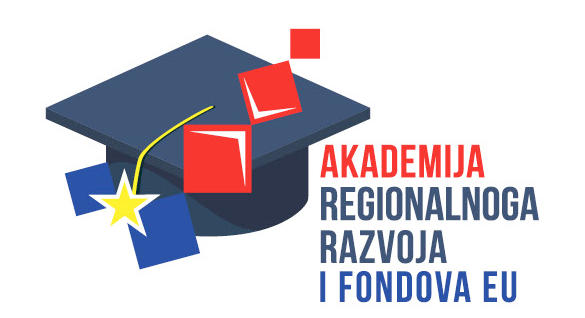 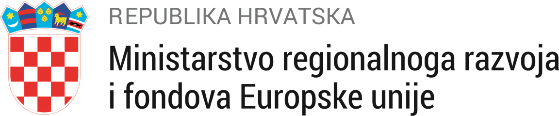 MINISTARSTVO REGIONALNOGA RAZVOJA I FONDOVA EUROPSKE UNIJEMiramarska cesta 22, 10000 Zagrebobjavljuje   J A V N I   P O Z I Vza sudjelovanje u projektu„AKADEMIJA REGIONALNOGA RAZVOJA I FONDOVA EU“ Ministarstvo regionalnoga razvoja i fondova Europske unije poziva zainteresirane neformalne grupe studenata i studentske udruge da se prijave za sudjelovanje u projektu „Akademija regionalnoga razvoja i fondova EU“.1. CILJ PROJEKTA
Projekt „Akademija regionalnoga razvoja i fondova EU“ (u daljnjem tekstu: Akademija) obuhvaća suradnju između Ministarstva regionalnoga razvoja i fondova Europske unije (u daljnjem tekstu: MRRFEU), tijela u sustavu upravljanja i kontrole europskih strukturnih i investicijskih fondova u Republici Hrvatskoj te regionalnih koordinatora (regionalnih razvojnih agencija) sa neformalnim grupama studenata i studentskim udrugama. Cilj projekta je podizanje svijesti i znanja o fondovima EU, odnosno informiranje studentske populacije o različitim mogućnostima korištenja fondova EU, sustavu upravljanja i kontrole korištenja fondova te pripremi i provedbi projekata.Studenti koji će sudjelovati u provedbi projekta imat će priliku dobiti nova i proširiti postojeća znanja o fondovima EU, kohezijskoj politici, financijskim perspektivama, pripremi i provedbi projekata EU te mogućnostima za mlade kroz financiranje EU sredstvima.2. OPIS PROJEKTAProjekt je zamišljen kao interaktivna suradnja između MRRFEU i neformalnih grupa studenata odnosno studentskih udruga kroz provedbu različitih aktivnosti te organizaciju predavanja i radionica putem kojih će sudionici u projektu upoznati sustav fondova EU te dobiti priliku pripremiti konkretne projektne prijedloge za financiranje EU sredstvima. Uz navedeno, sudionici će moći sudjelovati u pripremi i provedbi različitih informativnih događaja u organizaciji MRRFEU, raditi na pripremi promotivnih materijala o fondovima EU, upoznati se s projektima na lokalnoj i regionalnoj razini, kao i sa radom regionalnih razvojnih agencija te surađivati s drugim sudionicima u projektu.Osim informativno-obrazovne svrhe, projekt ima i natjecateljski karakter, a najaktivniji i najuspješniji sudionici bit će nagrađeni na kraju provedbe projekta.Sve odabrane neformalne grupe studenata i studentske udruge imat će mogućnost izravnog kontakta s pojedinim državnim službenicima MRRFEU tijekom raznih događanja, a izravna komunikacija s predstavnicima MRRFEU odvijat će se posredstvom voditelja projekta i njegove/njezine zamjene, izabranog od svake neformalne grupe studenata odnosno studentske udruge, a koristit će se i drugi suvremeni oblici grupne komunikacije. 3. TRAJANJE PROJEKTA Projekt će se provoditi u razdoblju od ožujka do prosinca 2021. godine.4. PRIHVATLJIVOST KANDIDATA ZA SUDJELOVANJE U PROJEKTUZa sudjelovanje u Projektu Akademija prihvatljive su neformalne grupe studenata i studentske udruge upisane u evidenciju studentskih organizacija pri pojedinom visokom učilištu rješenjem čelnika visokog učilišta.Neformalne grupe studenata odnosno studentske udruge koja se prijavljuje za sudjelovanje u Projektu Akademija moraju imati najmanje 3 (tri) člana koja će aktivno sudjelovanje u radu Akademije. Prijaviti se mogu studenti preddiplomskih i diplomskih sveučilišnih studija kao i studenti preddiplomskih i specijalističkih diplomskih stručnih studija.Za sudjelovanje u Projektu Akademija nisu prihvatljivi oni članovi neformalnih grupa studenata i studentskih udruga koji su prethodno već sudjelovali u projektu Akademije. 5. KRITERIJI ZA ODABIR I VREDNOVANJE KANDIDATA KOJI ĆE SUDJELOVATI U PROJEKTUKandidati koji se prijavljuju za sudjelovanje u Projektu Akademije trebaju dostaviti:kratki životopis svakog člana neformalne grupe studenata odnosno studentske udruge koji će sudjelovati u Projektu (posebno naznačiti iskustvo u EU projektima ukoliko ga ima)popunjen Prijavni obrazac za iskazivanje interesaPrijave kandidata vrednovat će se temeljem cjelokupne dostavljene dokumentacije.Prednost pri odabiru imat će neformalne grupe studenata i studentske udruge koje broje više članova (više od tri).6. DODATNE NAPOMENE Sudjelovanje u projektu je besplatno, a eventualne troškove putovanja u sklopu provedbe aktivnosti Projekta Akademije sudionici snose samostalno.Promjene među članovima odabranih neformalnih grupa studenata i studentskih udruga koji su prijavljeni za aktivno sudjelovanje u Akademiji obavezno je javiti odmah po nastanku promjene, na adresu elektroničke pošte edukacije@mrrfeu.hr.7. DOSTAVA PRIJAVA KANDIDATAZainteresirani kandidati popunjene Prijavne obrasce za iskazivanje interesa i popratnu dokumentaciju trebaju dostaviti zaključno sa 14. ožujkom 2021. godine u elektroničkom obliku na adresu: edukacije@mrrfeu.hr ili poštom na adresu:Ministarstvo regionalnoga razvoja i fondova Europske unijeSektor za komunikaciju i jačanje kapaciteta u području fondova EUMiramarska cesta 2210 000 ZagrebPrijave koje nisu dostavljene na Prijavnom obrascu te nepotpune i nepravodobne prijave, neće biti uzete u razmatranje. O rezultatima Javnog poziva MRRFEU će obavijestiti kandidate odmah po završetku postupka ocjenjivanja. 